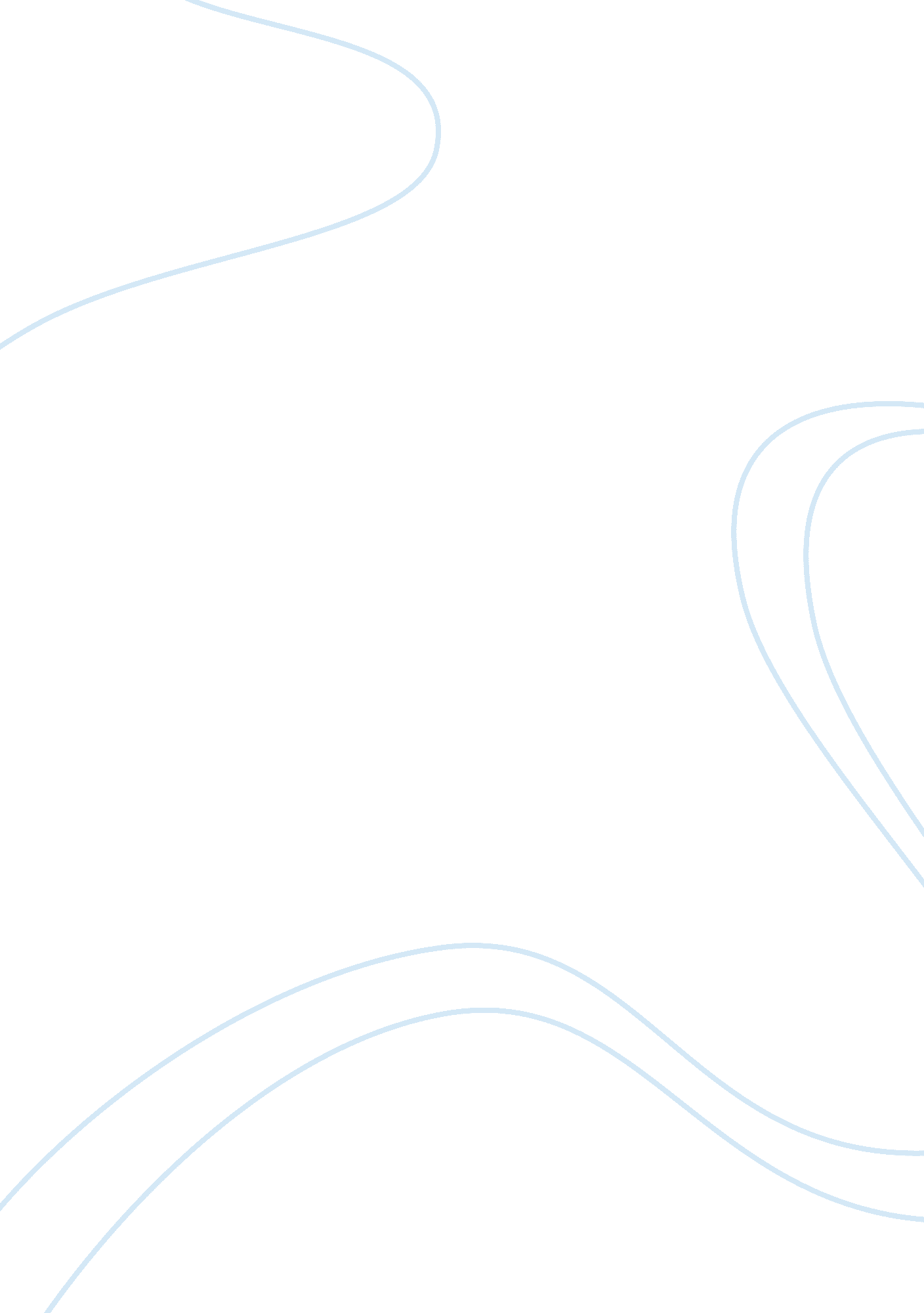 Good example of classification essayLiterature, Books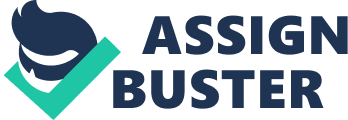 Just like some aspects can be universally applied, the categorization of students on the basis of their studying methodology is globally applicable. No matter to which country the school or college belongs, its students can always be classified in one category or the other. The behavior patterns of students are humorously similar irrespective of culture, language, race, gender, location or age. Students can be classified into the following: ‘ 100 % preparation students’, ‘ 200 % preparation students’ and ‘ selective study students’. 
As is evident from the name, 100% preparation students are those students who are extremely thorough in their approach. While preparing for the exam, they usually keep the syllabus for their course by the side at all times. When they are going through a topic from the book, they keep referring to the syllabus to make sure that they are not leaving anything out or by any chance, not covering anything extra that has not been incorporated into the syllabus. They refrain from wasting time on a topic that is not a part of the syllabus. However, any topic that has been made part of the course outline has to be practiced or learned assiduously and thoroughly. 
Such students prefer to use books that are extremely focused and are written in roughly the same order as that in the course outline. They also make use of learning outcome statements, if any, provided by the examination department to make sure that all the points mentioned in that list have been properly grasped. Also, if some topic is not dilated upon in the book, such students strive to make use of other resources in order to fulfill the requirements of the course. Abandoning that topic, citing the excuse that it was not provided in the book, is not an option for such students. The whole preparation for the exams is usually done at least a week before and the last week is usually left for revision or if time is still left, for a double revision. Therefore, such students operate on the principle of zero risks. 
The second category of students is that of ‘ 200 % preparation’. The name of this category may sound a bit bewildering. However, in reality, in every classroom, students exist who are not satisfied with 100 % preparation. Rather, they look forward to using reference books in order to delve further into each topic. They have a passion for either that particular subject or for the learning process itself. In this exploration process, they tend to gain knowledge that is two times more than that required at their level. Hence, the nomenclature mentions them as 200% preparation students. 
The third category of students is of those who prefer to employ the selective study scheme. Students belonging to this category have a proclivity to prepare 70% to 80% of the course syllabus before the exams by selecting specific topics aggregating to this weightage. This category can further be classified into two kinds: planned selective study and unplanned selective study students. 
This interesting classification of students knows no boundaries. The least careless students and the most meticulous students all can be fitted in the aforementioned categories. 